T.C.ATATÜRK ÜNİVERSİTESİTOPLUMSAL DUYARLILIK PROJELERİUYGULAMA ve ARAŞTIRMA MERKEZİ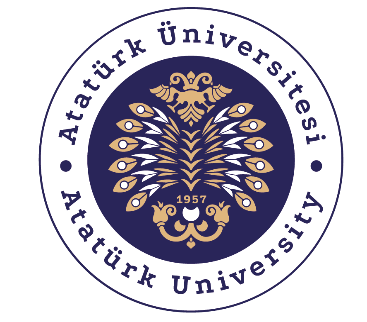 HUZUREVİ RAMAZAN BAYRAMI ZİYARETİPROJE KODU: 6261A8CC7EF08SONUÇ RAPORUPROJE YÜRÜTÜCÜSÜDr. Öğrt. Üyesi Özgür TEMİZHUKUK FAKÜLTESİMAYIS-2022ERZURUMİÇİNDEKİLERÖNSÖZ1982 Anayasası’nın 2. maddesinde Türkiye Cumhuriyeti’nin sosyal bir devlet olduğu, 5. maddesinde kişilerin ve toplumun refah, huzur ve mutluluğunu sağlamanın Devletin temel amaç ve görevlerinden olduğu, 61. maddesinde yaşlıların Devletçe korunacağı, ifade edilmiştir. Dolayısıyla yaşlılar ve bakıma muhtaç olan kişilerin ihtiyaçlarının giderilmesi Devletin sorumluluğundadır.Devlet bu sorumluluğunu kuracağı teşkilat ile yerine getirmektedir. Yaşlı bakımevleri de Devletin gözetim ve denetimi altında yaşlıların barınma ve beslenme gibi temel ihtiyaçlarını gideren Devlet kurumlarıdır.Bu kurumlarda çeşitli nedenlerle kendi bakımını yerine getiremeyen yaşlıların barınma, beslenme, temizlik gibi temel ihtiyaçları giderilmektedir. Fakat insanların maddi ihtiyaçları olduğu gibi sevmek, sevilmek, değer görmek gibi birtakım manevi ihtiyaçları da vardır. Bu ihtiyaçlar ancak başka insanlar tarafından karşılanabilir. İnsanlar özellikle de ifade edilmiş olan bu sevmek, sevilmek ve değer görmek gibi manevi ihtiyaçların varlığını dini bayramlar gibi özel günlerde daha fazla hissetmektedirler.ÖZET“ Huzurevi Ramazan Bayramı” adlı toplumsal duyarlılık projesi ile Erzurum ili Aziziye ilçesinde bulunan Özel Güzide Yaşlı Bakımevi sakinlerinin Ramazan Bayramı kutlanmış, yaşlı bakımevi sakinleri ile vakit geçirilmiş ve onlara çiçek ve çikolata ikramında bulunulmuştur..Bu proje Atatürk Üniversitesi Toplumsal Duyarlılık Projeleri tarafından desteklenmiştir.Anahtar Kelimeler: Sosyal devlet, İnsan Hakları, Yaşlılar, Yaşlı Bakımevi, Ramazan Bayramı.MATERYAL ve YÖNTEMAraştırmanın Türü: Toplumsal Duyarlılık ProjesiAraştırmanın Yeri ve Tarihi: Yaşlı Bakımevi 03.05.2022Projenin Uygulanışı: Erzurum ili Aziziye ilçesinde bulunan Özel Güzide Yaşlı Bakımevi idaresi ile iletişime geçilmiş ve tarih belirlenmiştir. Yaşlı bakımevi idaresinin uygun görmüş olduğu salonda yaşlı bakımevi sakinleri ile grup üyesi öğrenciler vakit geçirmişlerdir. Ziyaret sırasında grup üyesi öğrenciler tarafından yaşlı bakımevi sakinlerine çiçek ve çikolata ikramında bulunulmuştur.Atatürk Üniversitesi Hukuk Fakültesi bünyesinde faaliyet yürüten Erzurum Hukuk Kulübü ve diğer gönüllü öğrencilerimiz tarafından bu kuruma ziyarette bulunulmuştur. Ziyaret sırasında transferler gönüllüler tarafından karşılanmıştır. Diğer yandan çiçek satın alınmış ve bakımevindeki büyüklerimize kolonya ve sağlık durumu elverenlere çikolota ikramı yapılmıştır. Ardından gruplar halinde ve birebir sohbetler gerçekleştirilmiştir. Bakımevi sakinlerinin anlattıkları dinlenmiş, dertleşme biçiminde sohbet devam etmiştir. Neşeli bir ortam yaratılması ve bayram coşkusunun hissettirilmesi için bakımevi sakinleri ve öğrencilerimiz tarafından yerel türküler söylenmiştir. Beu çerçevede karşılıklı hayır dua ile bakımevinden ayrılınmıştır. PROJE UYGULAMASINA AİT GÖRSELLER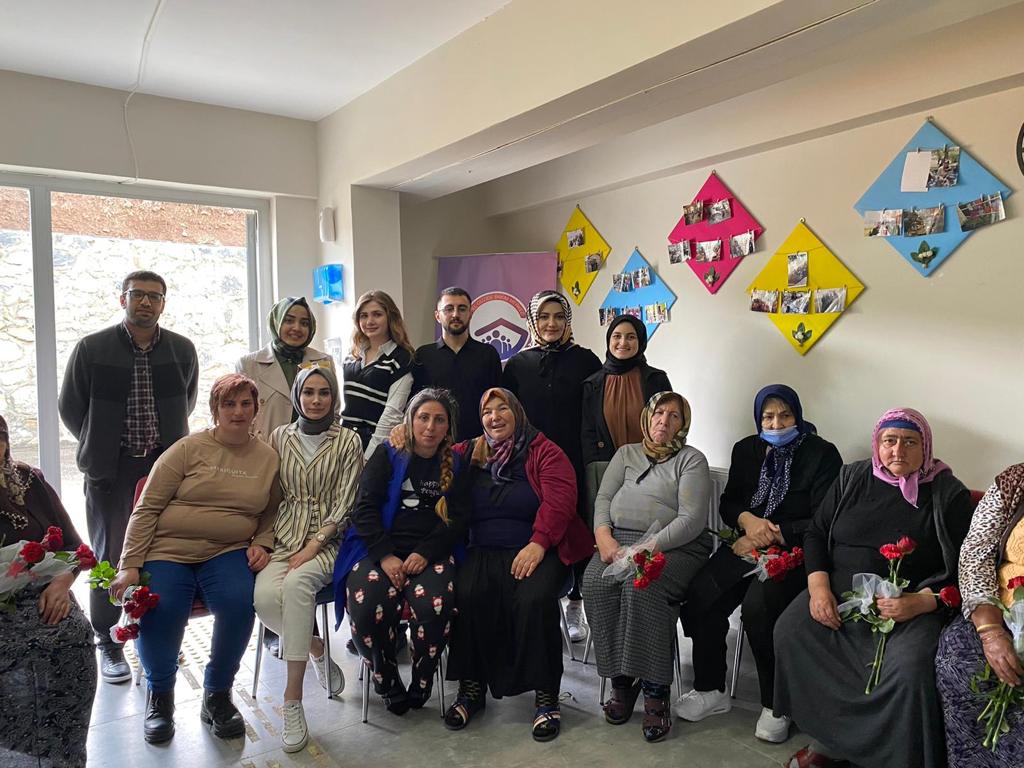 Resim 1   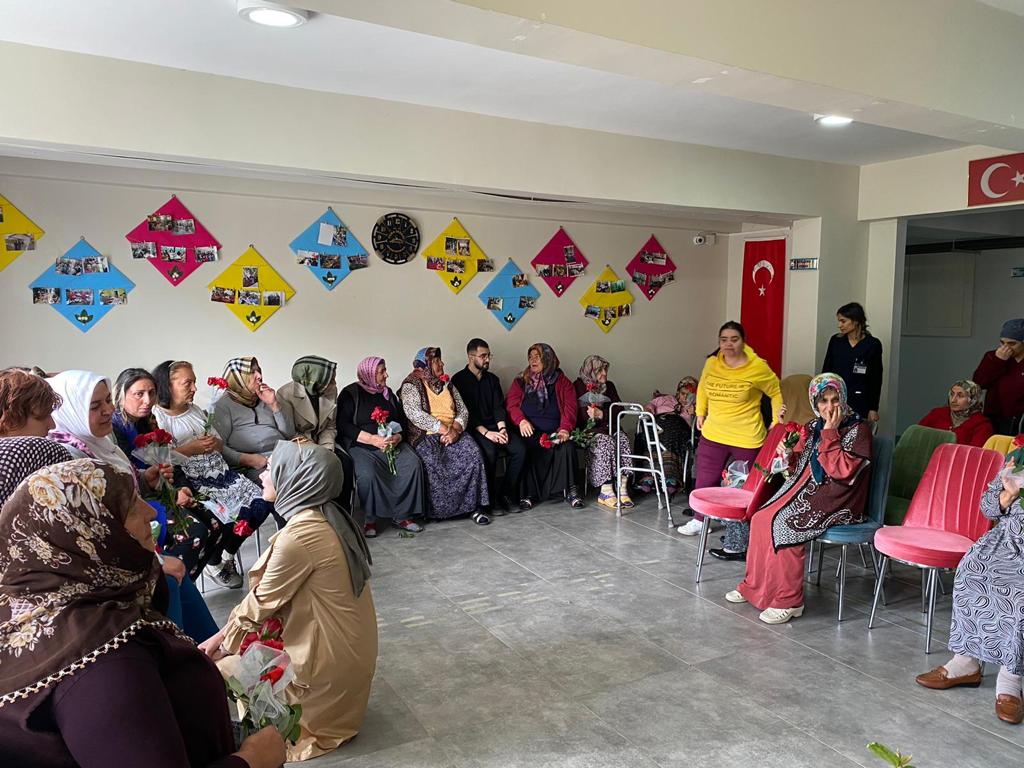 Resim 2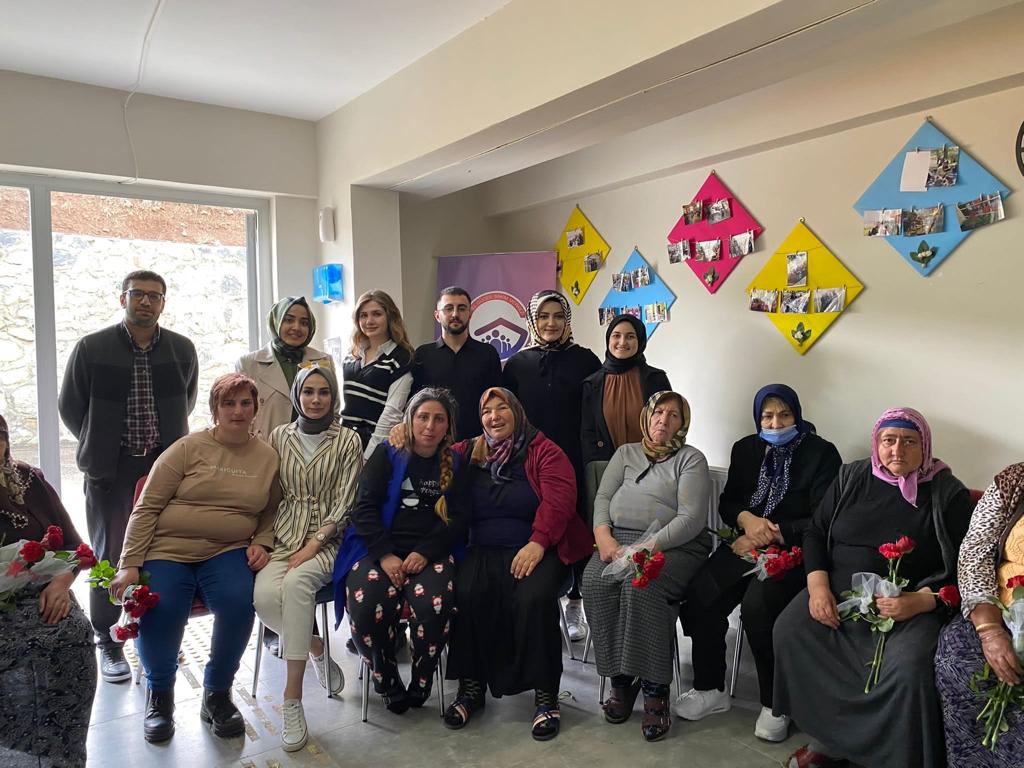 Resim 3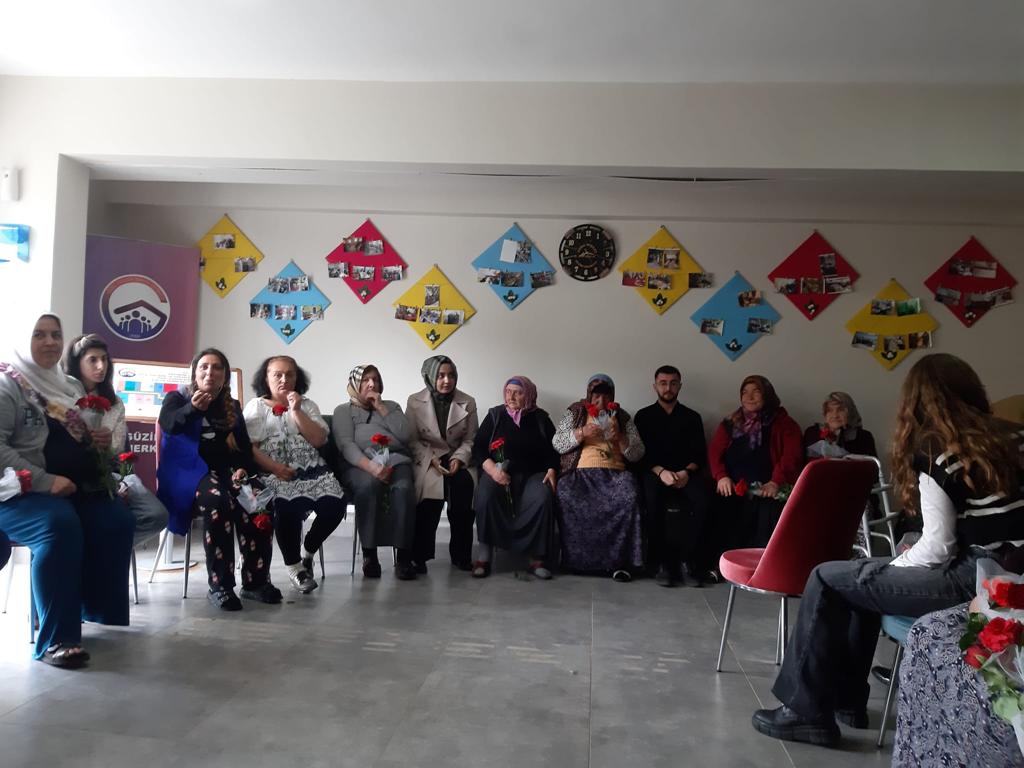 Resim 4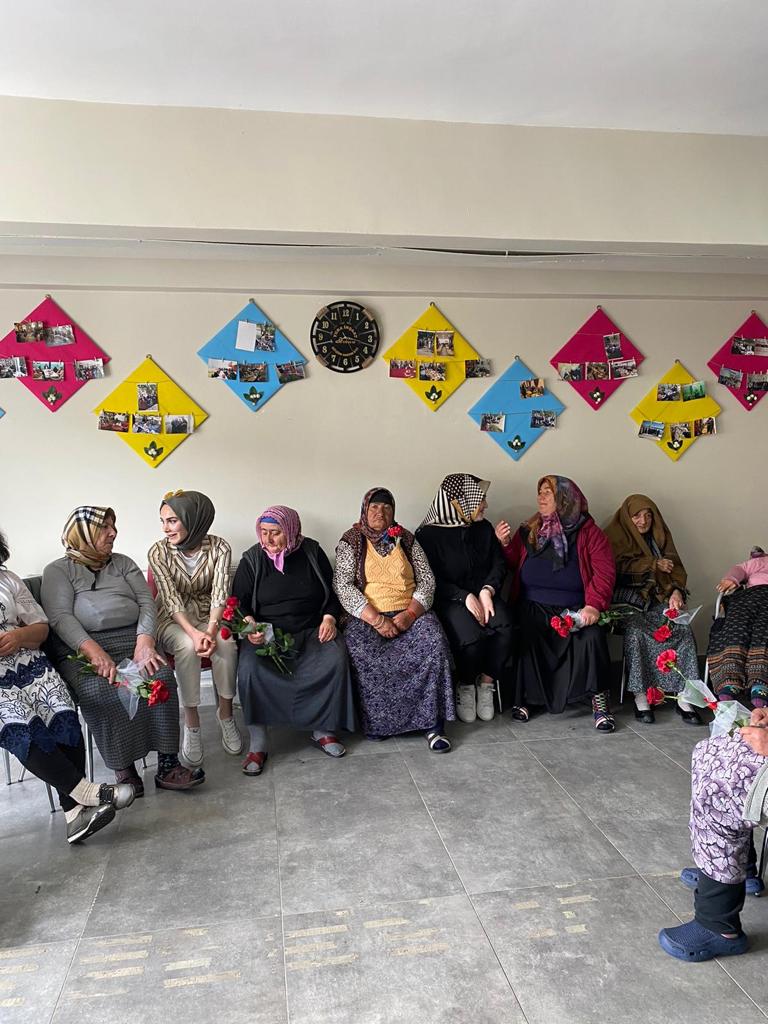 Resim 5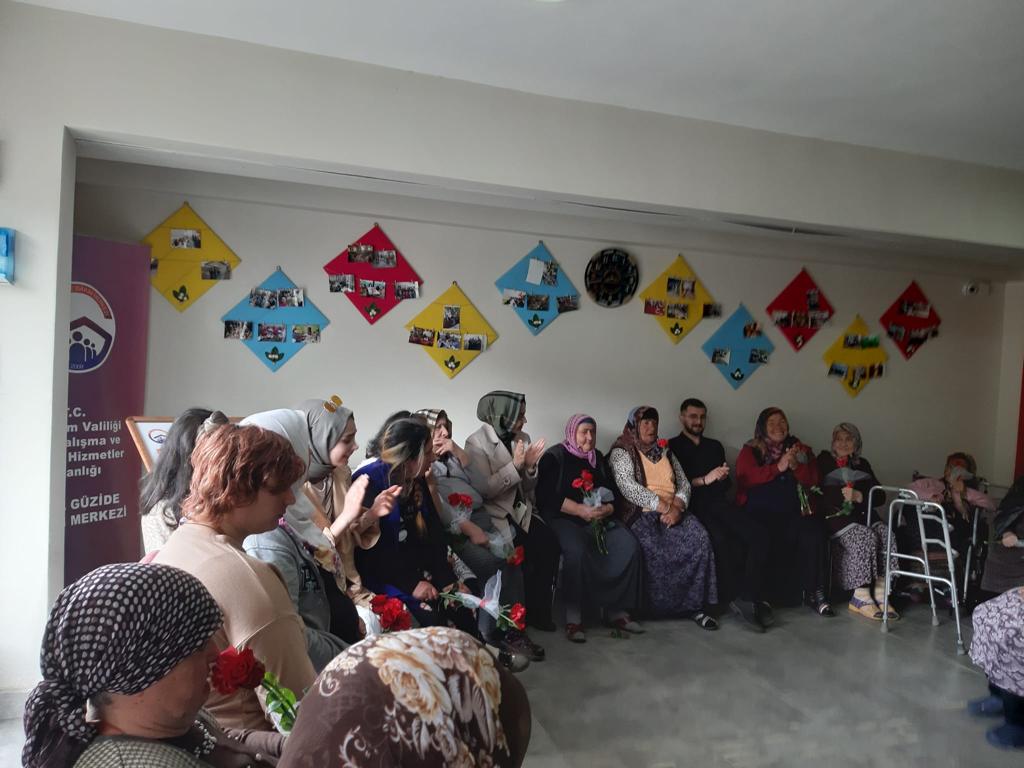 Resim 6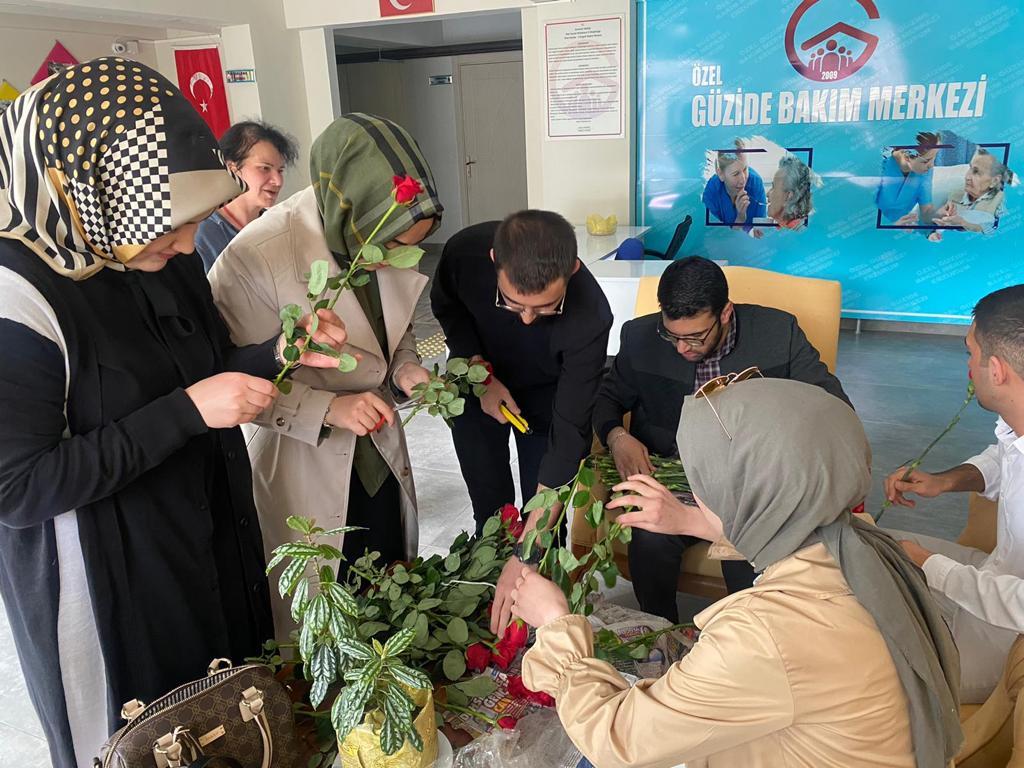 Resim 7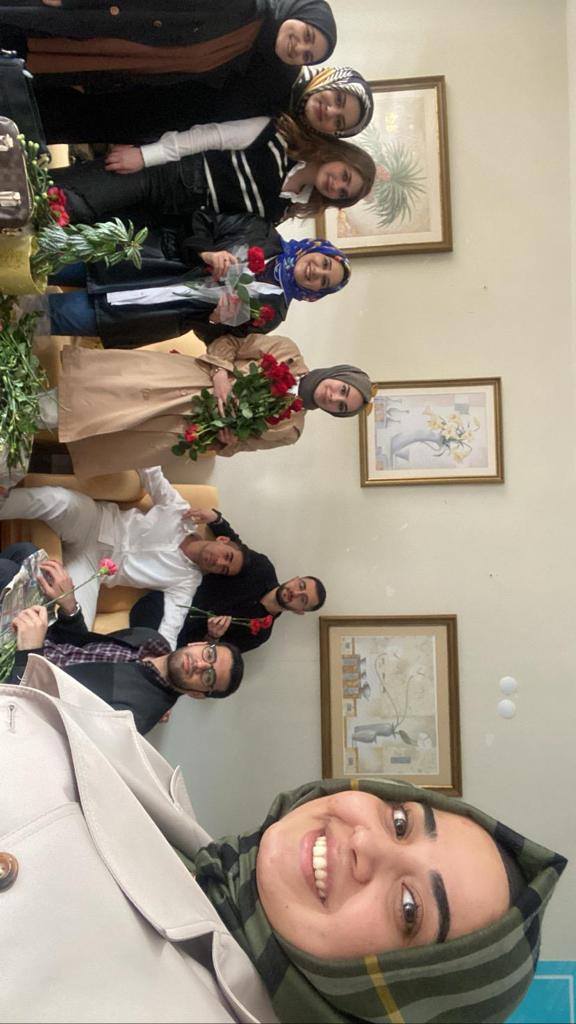 Resim 8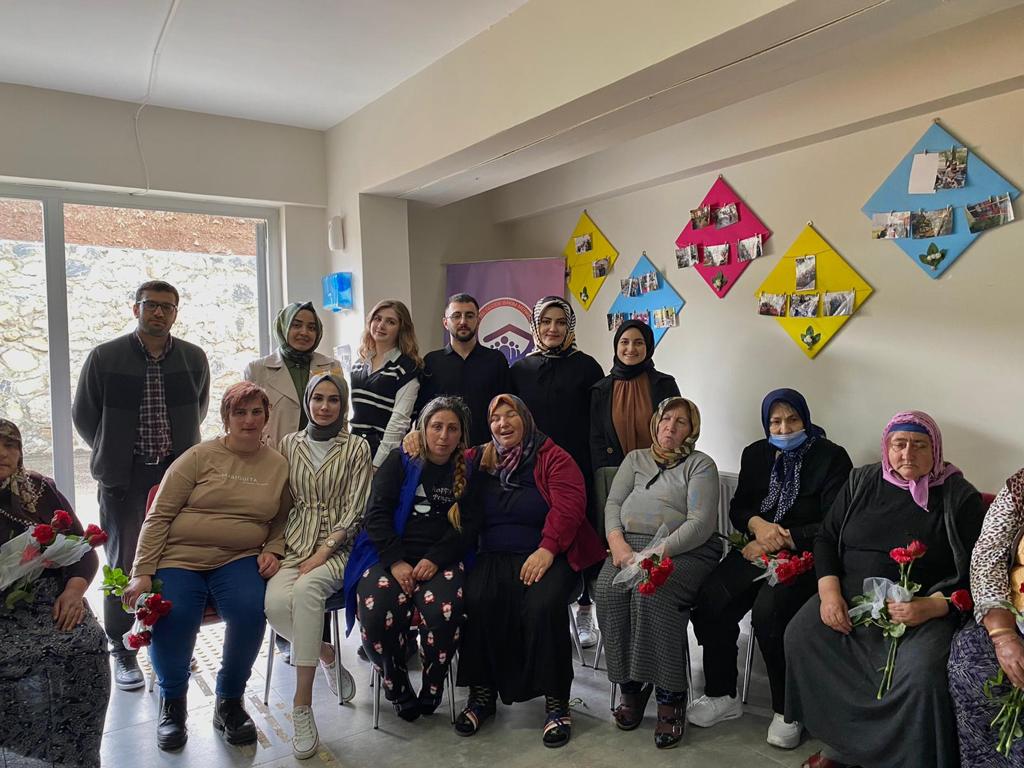 Resim 9SONUÇ	Çeşitli nedenlerle yaşlı bakımevinde kalan kişilerle özel günlerde vakit geçirmek bu bireyleri kısa süreliğine de olsa oradaki yalnızlık hissinden kurtaracaktır. Bu proje kapsamında Ramazan Bayramı gününde yaşlı bakımevi sakinleri vakit geçirmek bu sakinlerin böyle önemli bir günde mutlu olmasını sağlamıştır.Bu projeye olan katkılarından dolayı Atatürk Üniversitesi Toplumsal Duyarlılık Projeleri Araştırma ve Uygulama Merkezi’ne teşekkür ederiz.